THE 2021 DOMINICAN BAR ASSOCIATION SCHOLARSHIP PROGRAM The Dominican Bar Association (DBA) seeks to increase the number of Latinos/as and underrepresented persons in the legal profession. Each year, the DBA awards individual scholarships in the amount of $3,000 to eligible law students who demonstrate community involvement, academic promise and financial need. The number of available scholarships is dependent on the funds raised by the DBA.Law students entering their first, second and third year (and evening students entering their fourth year) at an American Bar Association (ABA) accredited law school are eligible to apply. Students working towards their LL.M. degree are NOT eligible. The completed scholarship application and the required supplemental materials must be emailed by 11:59pm, Monday, July 19, 2021 to be considered. All materials should be emailed to DBAScholarship@gmail.com with the subject line “Scholarship Application Enclosed.” Questions about the scholarship application can be emailed to DBAScholarship@gmail.com Scholarship recipients will be notified by August 9, 2021.  Recipients will be recognized at DBA’s 2021  Scholarship Gala, on Saturday October 2, 2021. APPLICATION REQUIREMENTS 1. Scholarship Application. The application MUST be typed, completed in its entirety and signed. 2. Transcript. Please submit a copy of your latest transcript. The transcript may be an official or unofficial copy. Students entering their first year of law school should submit an official undergraduate transcript. 3. Resume (two-page limit). 4. Personal Statement. A personal statement which addresses  at least two of the following:	(a) why you attended law school 	(b) your biggest challenge and how you were able to overcome it	(c) your commitment to serve the Latino community	(d) your community involvement and/ or commitment to the public interest 5. Recommendation Letters. Up to two letters of recommendation are optional. Letters should specifically comment on your academics, professional skills and/or your commitment to the public interest and/ or community work. The completed scholarship application and the required supplemental materials must be  emailed, as one document, by Monday, July 19, 2021 to be considered. All materials should be emailed as one attachment to DBAScholarship@gmail.com with the subject line “Scholarship Application Enclosed.”  GENERAL INSTRUCTIONS Please read the application carefully. Follow all of the instructions and complete ALL required sections. An incomplete application will NOT be considered. Figures should be rounded off to the nearest dollar.If a question does not apply to you, the question should be answered with an “N/A” The application must be signed. An application without a signature will not be accepted.Answers must be typed. Please read the instructions carefully before completing the application. I. GENERAL INFORMATION Full Name____________________________________________________________________ Date of Birth_______________ 		Sex______   Present Mailing Address 				Permanent Home Address Street_________________________________________ 		Street________________________________________ City___________________________________________ 		City___________________________________________ State______________ Zip_______________________ 		State____________ Zip_________________________Telephone (______)___________________________		Telephone (____)_____________________________ 				 Email: _________________________________________ Place of Birth _________________________________ Father’s Place of Birth _______________________ Mother’s Place of Birth __________________________ Ethnic/Racial Background. Check the appropriate ethnic/racial designation(s): { } African American 		{ } Asian/Pacific Islander 	{ } Chicano/Mexican American { } Dominican 		{ } Native American 		{ } Puerto Rican { } Other Latino (specify)	{ } Caucasian			{ } Other (specify)_________________ II. SCHOLARSHIP INFORMATION Have you previously applied for a scholarship award from the Dominican Bar Association? { } YES   { } NOHave you ever received a scholarship from the Dominican Bar Association? YES ( ) NO ( )Amount of Award and year granted: $___________________Year______________ Are you available and willing to attend the Scholarship Gala on ???? Yes __________ 		Maybe ________		No ____________III. EDUCATIONAL BACKGROUND List in order of attendance all colleges, universities and graduate schools that you have attended. IV. LAW SCHOOL Name of the Law School you are attending (Reminder: you must be currently enrolled to apply): _________________________________________________________________________ The 2021 - 2022 academic year is your 1st _____ 2nd ______ 3rd ______ 4th* _____year in law school. (*You may apply if you are currently a third year evening student and 2021-2022 will be your 4th year).Date you entered law school _______________  Anticipated graduation date _______________ Total number of credits needed to graduate: __________ Number of credits completed ______ V. PERSONAL Marital and Dependency Status: {  } Single {  } *Married/Domestic Partner/Living with Significant Other During the school year, the applicant will live: {  } On Campus {  }Off Campus {  } With Parents On a separate sheet of paper, explain any particular or special living situations, which the DBA should consider. Dependents (if applicable, please include spouse if spouse is dependent on you): VI. CURRENT EMPLOYMENT (Describe nature of work and position.) ______________________________________________________________________________________________________________________________________________________________________________________________________________________________________________________________________________Name and Address of Employer: ____________________________________________________ Hours of Work (per week) _______________ Wages Earned __________________________ (Please specify whether wages are weekly, monthly, etc.) VII. EXPENSES AND RESOURCES Please estimate the following for the 2020/2021 academic year (8/1/20 through 7/31/21). (Your estimate may be based on your current year’s budget.) Resources 						Expenses Scholarships/Grants*	____________ 		Tuition/Fees 	____________ Loans*		 	             ____________		Books/Supplies____________Special Awards	             ____________		Transportation* ____________Work Study		            ____________		 Rent/Mortgage ____________Tuition Waiver 		____________ 		Utilities ____________ Additional Expenses/ Contributions:On a separate sheet of paper, please estimate any expenses or contributions you anticipate which are not mentioned in Section VII “Expenses and Resources” for the 2021/2022 academic year (8/1/21 through 7/31/22).  IX. 	SIGNATUREI certify that the information reported on this application is complete and accurate. _________________________________________		_____________________Signature						Date_________________________________________Name (Print)OfficersDoralyn De DiosPresidentJamell IsidorPresident-electJeffrey SaavedraVice PresidentZoila Del CastilloTreasurerAtenedoro GonzalezRecording SecretaryNakary AbreuCorresponding SecretaryAnthony VargasGeneral Counsel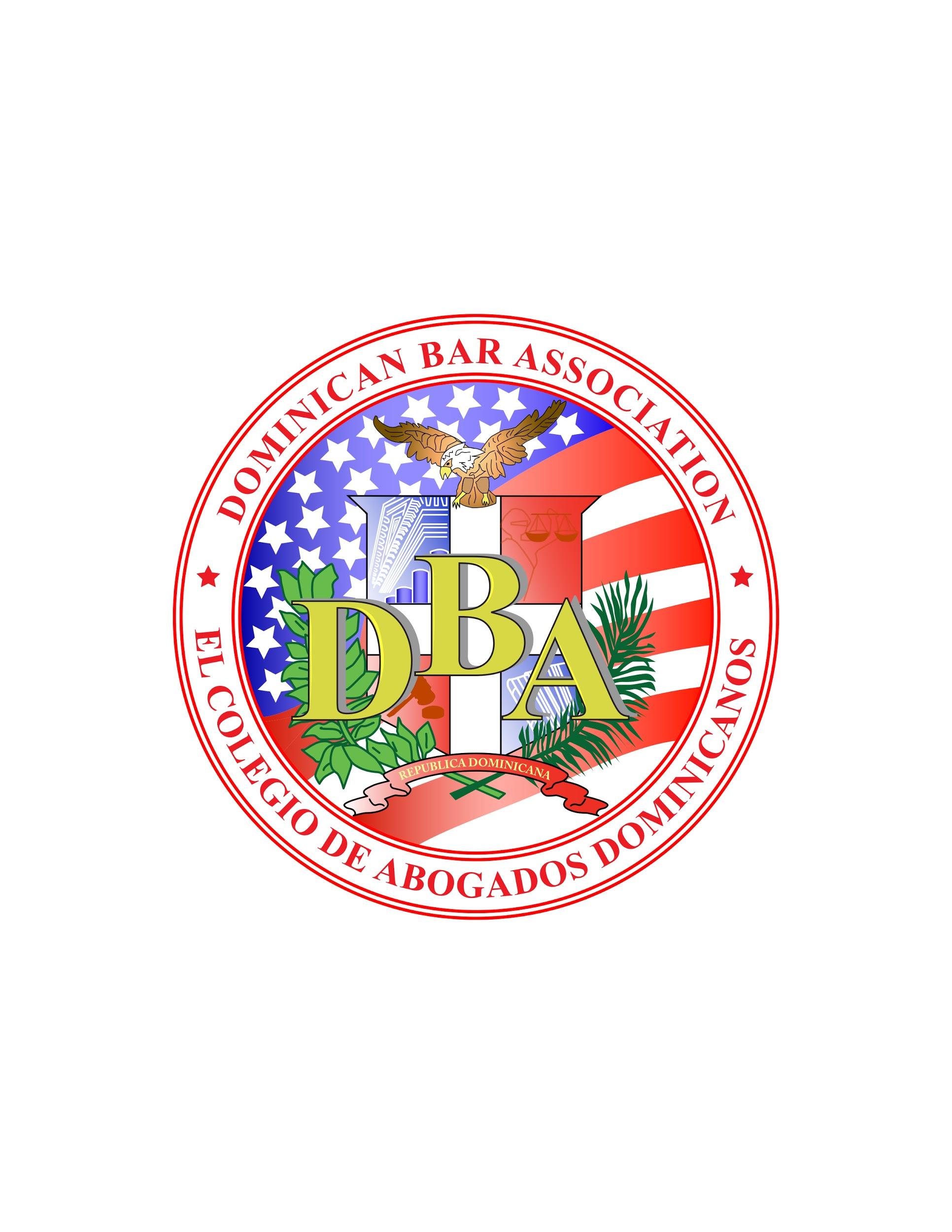 The Dominican Bar AssociationP.O. Box 203, New York, NY 10013DirectorsDoralyn De DiosJamell IsidorRaphael GilJose Andres JaimeHon. Bianka PerezWilfredo LopezRosemarin BelliardAlexis ColonBernarda VillalonaPeter GarciaKeila EspinosaSchool NameDates of Attendance/Graduation, DegreeDegree & Major/Fields of StudyNames of DependentRelation to ApplicantAgeAmount of Support